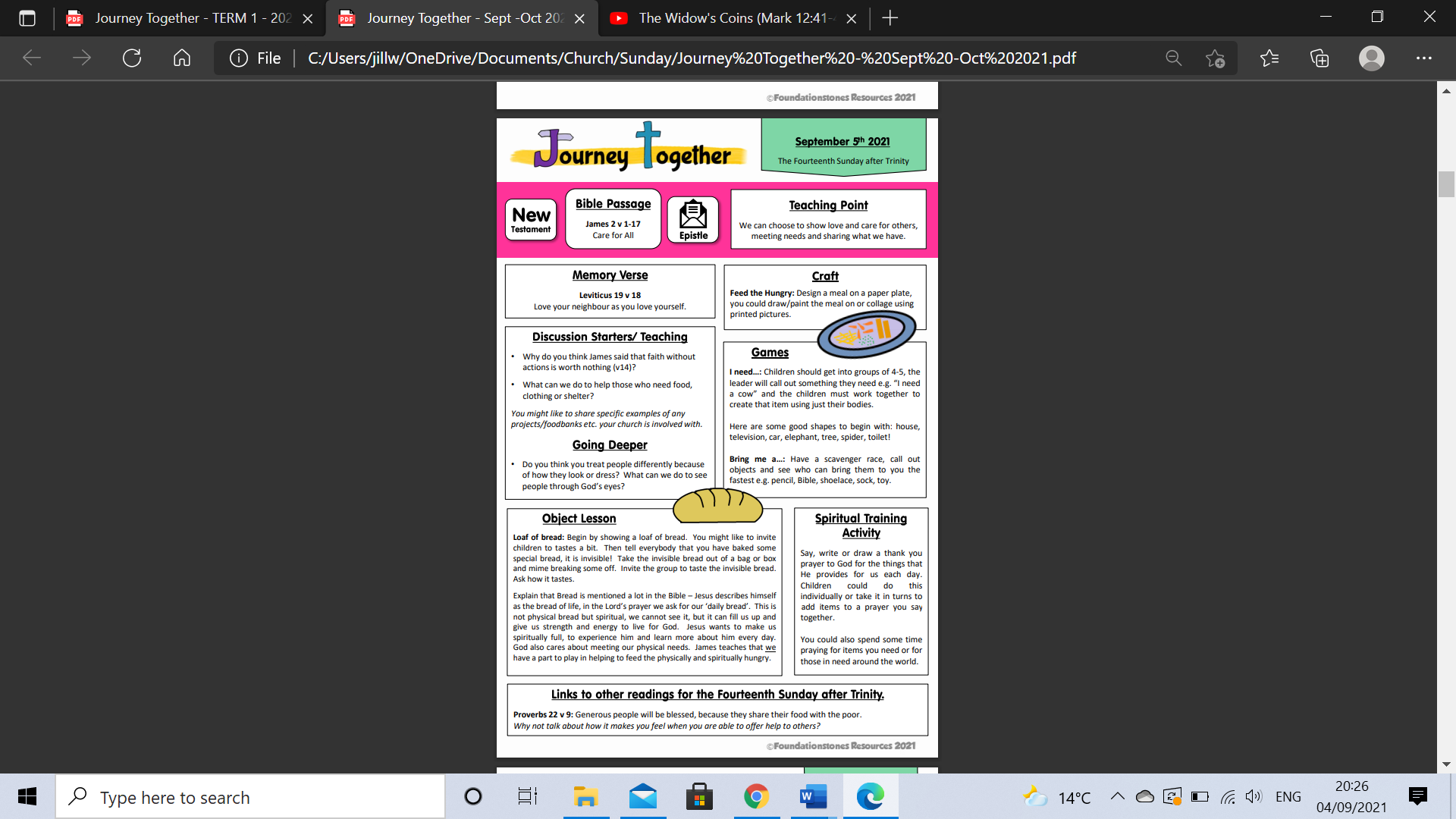 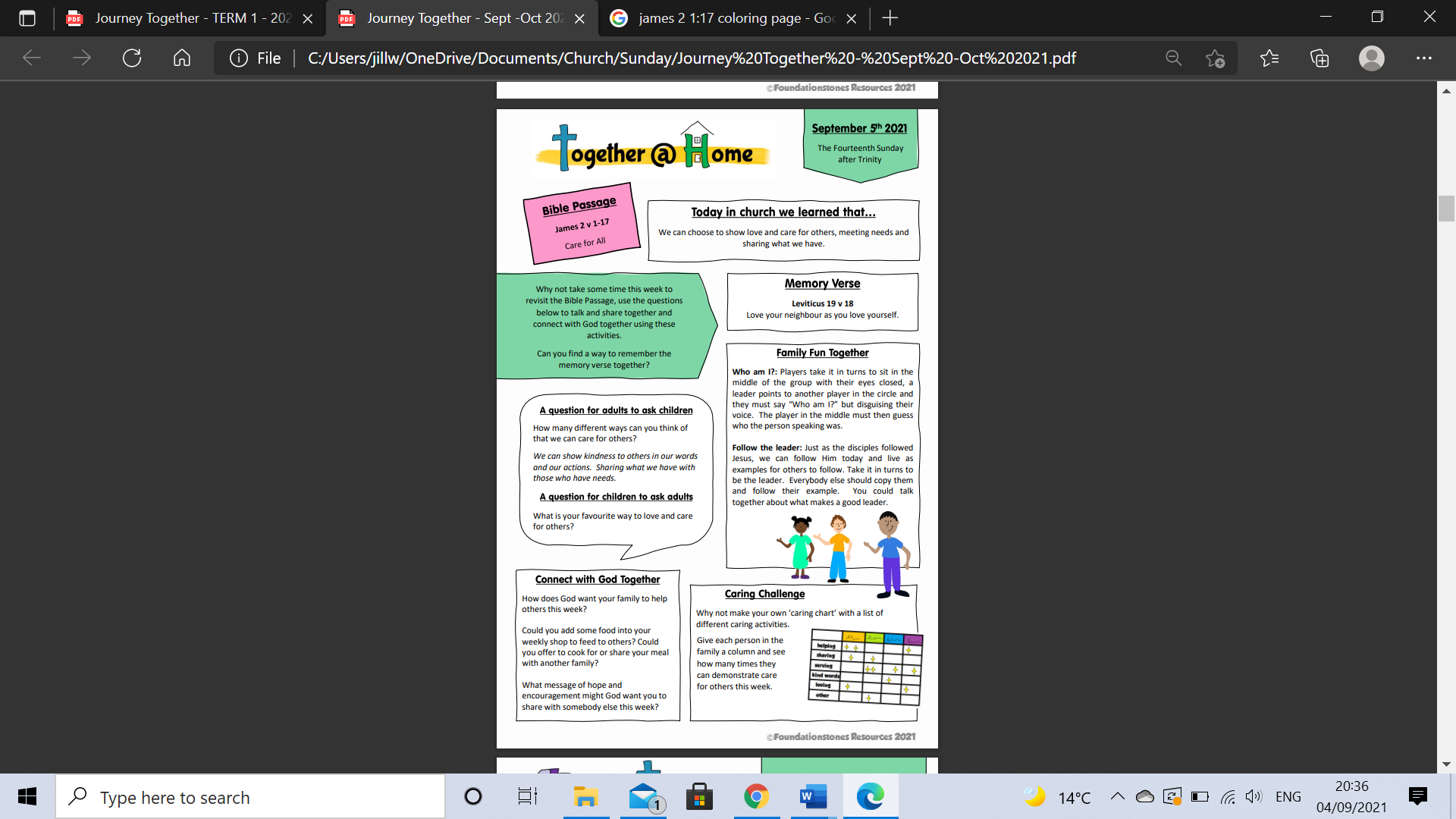 Caring Challenge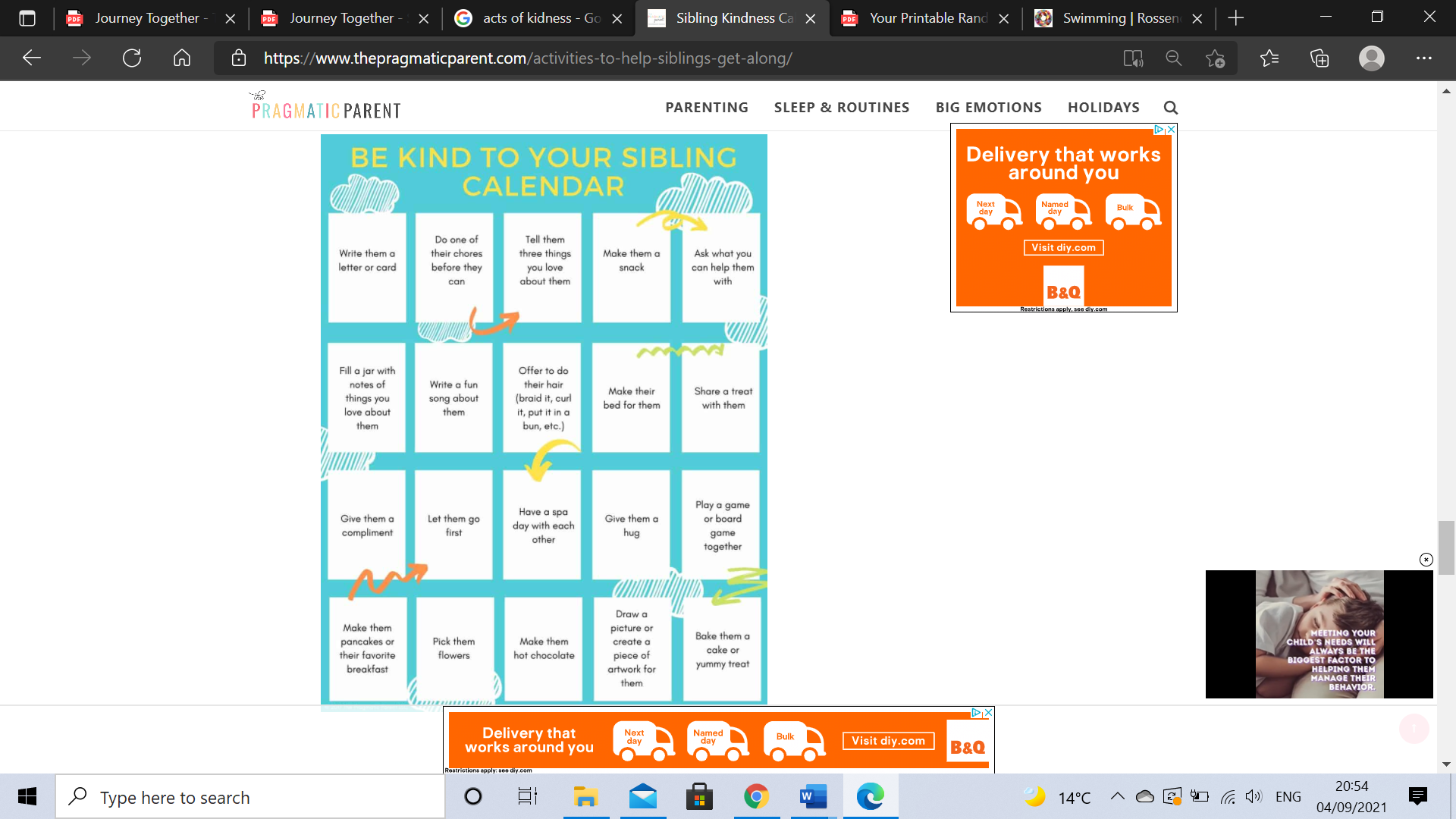 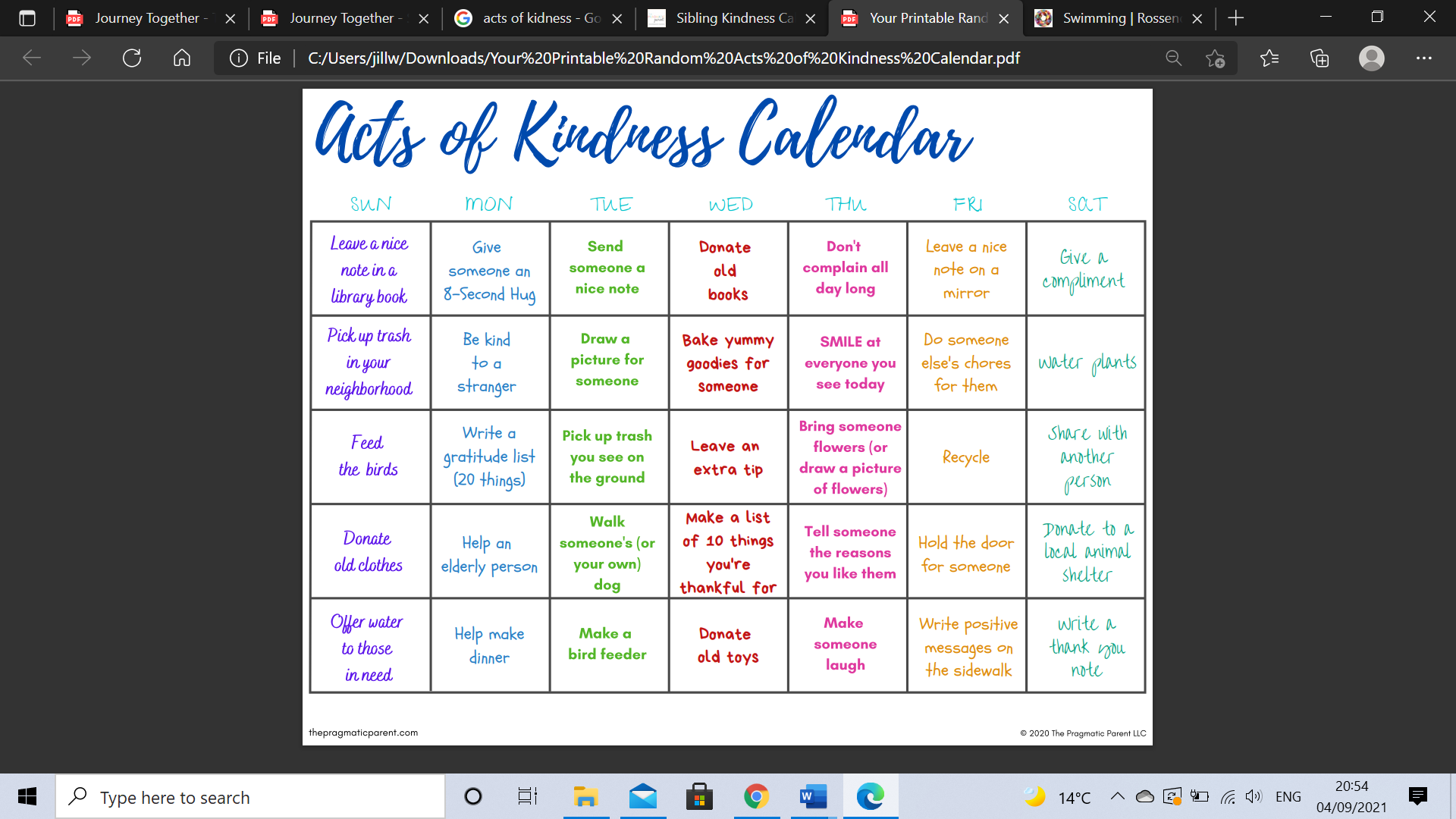 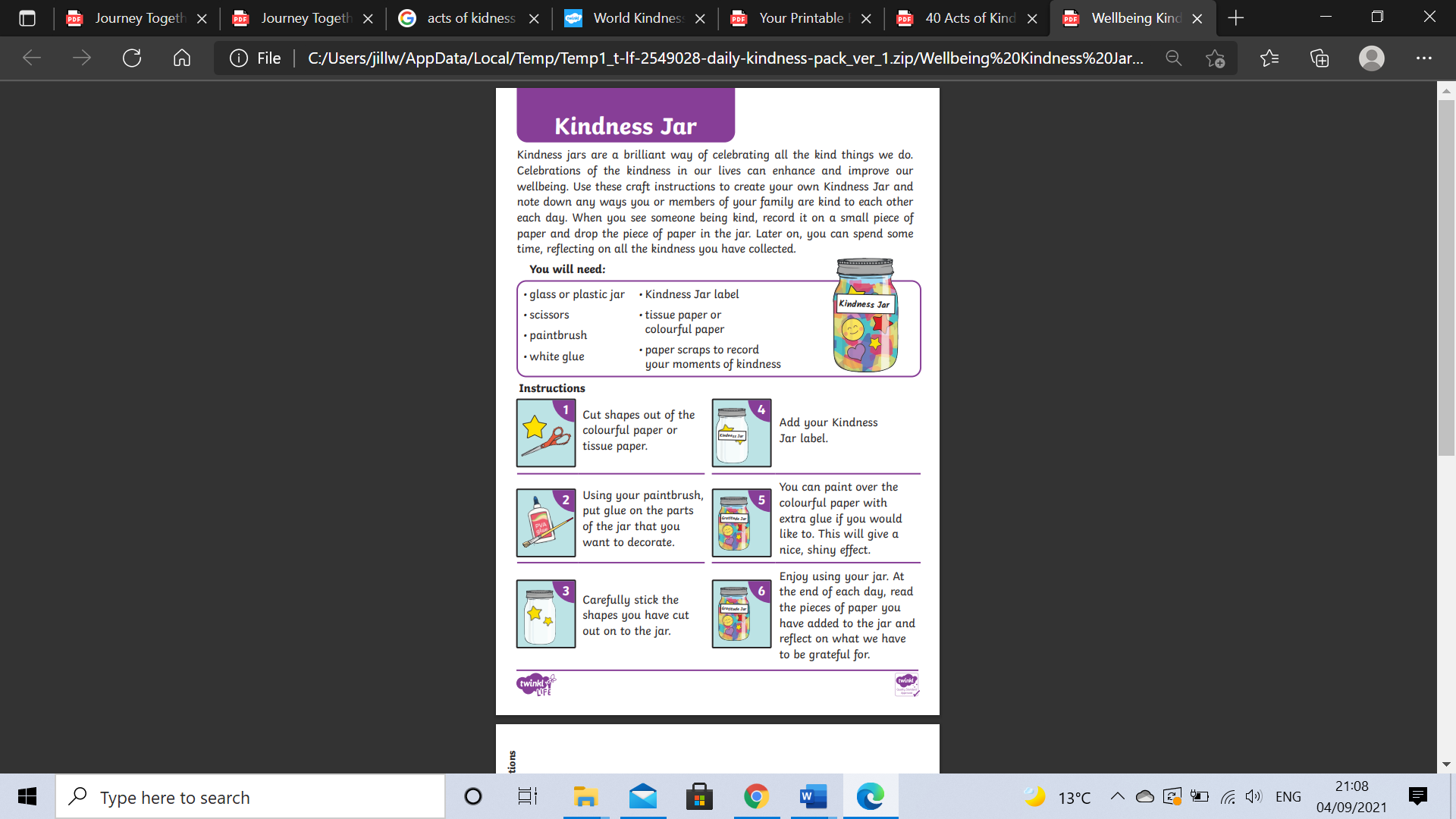 